Professional Experience:  Jeff began building Encompass in December 2011 and opened the doors in April 2012. Jeff held the position of Chief Operating Officer and Controller for the first year while the Company searched for the best qualified candidates for these positions. By early 2013, all staffing decisions were finalized and Jeff is now responsible for new business development and overseeing new business marketing on the retail side.  Jeff is also a member of Encompass’ Executive Team.  He worked in finance and banking for six years until beginning his insurance career in 1996 as a Broker for Johnson & Higgins.  Following the acquisition of Johnson & Higgins by Marsh & McLennan, Jeff worked as a Client Executive in Marsh’s Middle Markets Practice and was a member of their National Transportation Practice until 2009.  He worked as a Senior Client Executive for Willis of Pennsylvania until October 2010 and then at Miller’s Insurance Agency until December 2011.   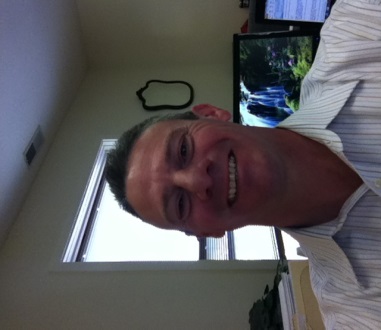 Personal:   Jeff is an avid bodybuilder and has won multiple IFBB and PBW titles.  He and his wife, Eileen, have been married for twenty years and they have five children.  They reside in Kimberton, PA.  